                         Пошаговая инструкция создания QR-кода сайта      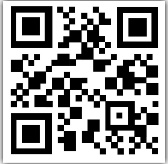 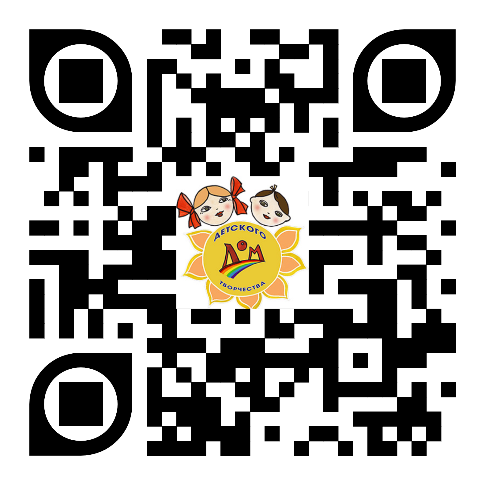 ИНСТРУКЦИЯ ИСПОЛЬЗОВАНИЯ QR кода ОФИЦИАЛЬНОГО САЙТА ДОМА ДЕТСКОГО ТВОРЧЕСТВА ГОРОДА ГЕОРГИЕВСКАВыберите генератор QR-кода или перейдите на ссылку qrcoder.ru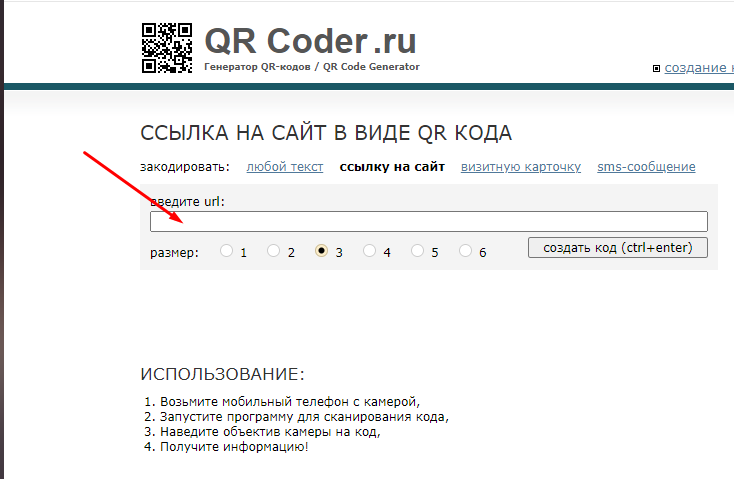 Введите в строку для ссылки нужный вам сайт для присвоения QR-кода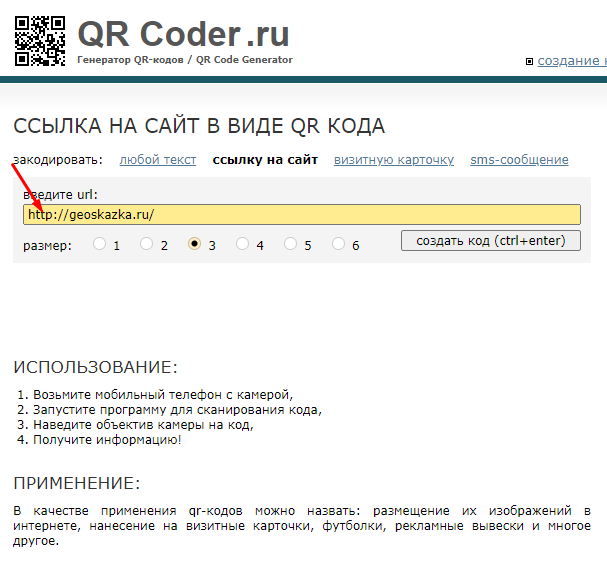 Выберите нужный размер QR-кода (размер выбирается самостоятельно, на качество QR-кода не влияет), нажмите на кнопку «Создать код»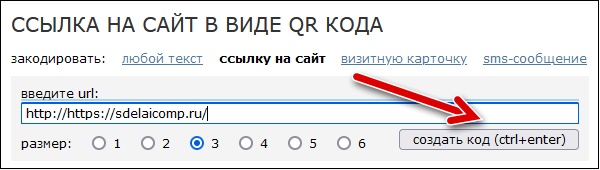 Справа на экране ПК отобразится созданный программой QR-код. Программа дает право выбора: Использовать как постоянную ссылку на изображение скачивание QR-кода на ваш ПК (или телефон).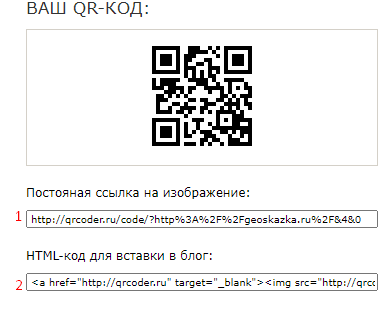 Пользоваться созданным QR-кодом с ссылкой на сайт можно используя видеокамеру телефона или программой сканер в телефоне.Вот и все. Теперь вы знаете как сделать QR-код со ссылкой на свой сайтПользоваться созданным QR-кодом с ссылкой на сайт можно используя видеокамеру телефона или программой сканер в телефоне.Вот и все. Теперь вы знаете как сделать QR-код со ссылкой на свой сайтОткройте камеру.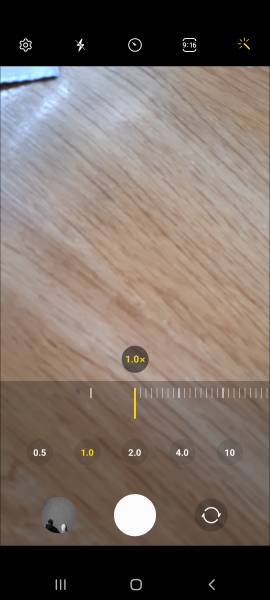 Наведите камеру на QR-код.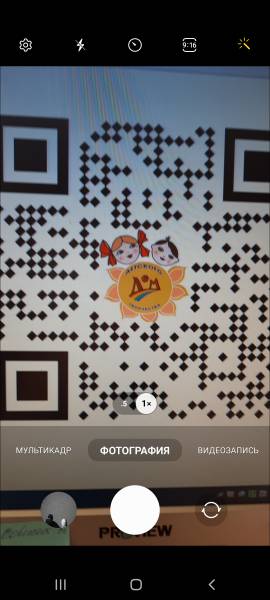 Отсканированная информация через несколько секунд будет выведена на экран.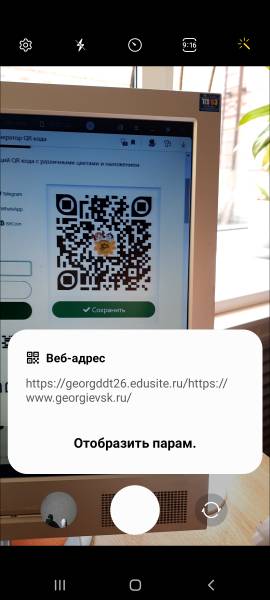 Нажимаете на ссылку, которая появится на экране.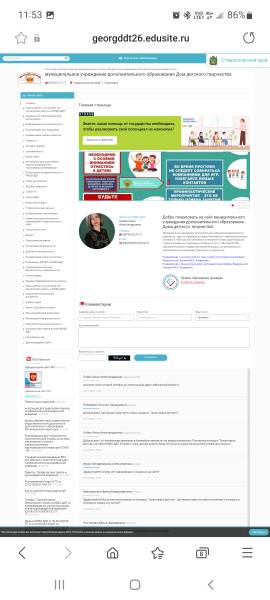 